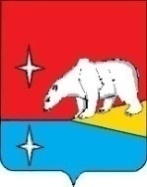 СОВЕТ ДЕПУТАТОВ  ГОРОДСКОГО ОКРУГА ЭГВЕКИНОТР Е Ш Е Н И ЕО внесении изменений в бюджет городского округа Эгвекинот на 2023 годРуководствуясь Бюджетным кодексом Российской Федерации, Положением о бюджетном процессе в городском округе Эгвекинот, утвержденном Решением Совета депутатов городского округа Эгвекинот от 15 марта 2019 г. № 23, Совет депутатов городского округа ЭгвекинотР Е Ш И Л:1. Внести в Решение Совета депутатов городского округа Эгвекинот от 16 декабря 2022 г. № 237 «О бюджете городского округа Эгвекинот на 2023 год» следующие изменения:1.1. Пункт 1 изложить в следующей редакции:«1. Утвердить основные характеристики бюджета городского округа Эгвекинот на 2023 год:1) прогнозируемый общий объем доходов бюджета городского округа Эгвекинот в сумме 2 014 389,0 тыс. рублей;2) общий объем расходов бюджета городского округа Эгвекинот в сумме                2 142 158,2 тыс. рублей; 3) верхний предел муниципального внутреннего долга городского округа Эгвекинот на 1 января 2024 года в сумме 31 100,0 тыс. рублей, верхний предел долга городского округа Эгвекинот по муниципальным гарантиям на 1 января 2024 года в сумме 0,0 тыс. рублей;4) дефицит бюджета городского округа Эгвекинот в сумме 127 769,2 тыс. рублей.».1.2. В абзаце 2 пункта 3 цифру «47 991,1» заменить цифрой «67 846,4».  1.3. Пункт 4 изложить в следующей редакции: «4. Утвердить в пределах общего объема доходов, установленного подпунктом 1 пункта 1 настоящего решения, объем безвозмездных поступлений от других бюджетов бюджетной системы Российской Федерации в 2023 году в сумме 1 841 105,6 тыс. рублей:1) объем дотаций из окружного бюджета на выравнивание бюджетной обеспеченности бюджета городского округа Эгвекинот – 726 010,4 тыс. рублей;2) объем дотаций на поддержку мер по обеспечению сбалансированности бюджетов – 9 000,0 тыс. рублей;3) объем дотаций (грантов) из окружного бюджета за достижение показателей деятельности органов местного самоуправления – 18 285,2 тыс. рублей;4) объем субсидий на софинансирование расходных обязательств, возникших при   выполнении полномочий органов местного самоуправления по вопросам местного значения (межбюджетные субсидии), из федерального и окружного бюджетов – 314 346,4 тыс. рублей, из них: - на софинансирование капитальных вложений в объекты муниципальной собственности – 52 258,2 тыс. рублей;- на обновление материально-технической базы для организации учебно-исследовательской, научно-практической, творческой деятельности, занятий физической культурой и спортом в образовательных организациях – 2 795,9 тыс. рублей;- на проведение мероприятий по обеспечению деятельности советников директора по воспитанию и взаимодействию с детскими общественными объединениями в общеобразовательных организациях – 314,6 тыс. рублей;- на оснащение объектов спортивной инфраструктуры спортивно-технологическим оборудованием – 5 790,9 тыс. рублей;- на софинансирование расходных обязательств субъектов Российской Федерации, связанных с реализацией федеральной целевой программы "Увековечение памяти погибших при защите Отечества на 2019 - 2024 годы" – 3 265,3 тыс. рублей;- на организацию бесплатного горячего питания обучающихся, получающих начальное общее образование в государственных и муниципальных образовательных организациях – 10 592,7 тыс. рублей;- на обеспечение развития и укрепления материально-технической базы домов культуры в населенных пунктах с числом жителей до 50 тысяч человек – 1 873,9 тыс. рублей;- на поддержку отрасли культуры – 32 809,9 тыс. рублей;- на техническое оснащение муниципальных музеев – 5 260,1 тыс. рублей;- на реконструкцию и капитальный ремонт муниципальных музеев – 31 835,4 тыс. рублей;- на обеспечение жителей округа социально значимыми продовольственными товарами – 90 000,0 тыс. рублей;- на финансовую поддержку субъектов предпринимательской деятельности, осуществляющих деятельность в сельской местности – 9 441,2 тыс. рублей;- на финансовую поддержку производства социально значимых видов хлеба – 10 042,8 тыс. рублей;- на реализацию мероприятий по проведению оздоровительной кампании детей, находящихся в трудной жизненной ситуации – 6 756,8 тыс. рублей;- на проведение массовых физкультурных мероприятий среди различных категорий населения – 500,0 тыс. рублей;- на приобретение оборудования и товарно-материальных ценностей для нужд муниципальных образовательных организаций – 1 000,0 тыс. рублей;- на обустройство взлетно-посадочных площадок в населенных пунктах Чукотского автономного округа – 6 795,4 тыс. рублей;- на частичную компенсацию организациям ЖКХ затрат по уплате лизинговых платежей по договорам финансовой аренды (лизинга) техники и оборудования – 10 837,3 тыс. рублей;- на обеспечение безопасности образовательных организаций – 5 396,2 тыс. рублей;- на выполнение ремонтных работ в муниципальных учреждениях культуры – 8 148,6 тыс. рублей;- на поддержку кадетского, юнармейского и Российского движений школьников в Чукотском автономном округе – 510,0 тыс. рублей;- на финансовую поддержку субъектов предпринимательской деятельности, осуществляющих деятельность в сельской местности, осуществляющих "северный завоз" потребительских товаров – 1 652,6 тыс. рублей;- на содействие развитию индивидуального жилищного строительства – 16 268,6 тыс. рублей;- на поддержку школьных театров – 200,0 тыс. рублей;5) объем субвенций из федерального и окружного бюджетов на осуществление        органами местного самоуправления отдельных полномочий Российской Федерации и полномочий органов государственной власти Чукотского автономного округа – 727 502,3 тыс. рублей, в том числе:- на компенсацию части платы, взимаемой с родителей (законных представителей) за присмотр и уход за детьми, посещающими образовательные организации, реализующие    образовательные программы дошкольного образования -  211,5 тыс. рублей;- на предоставление жилых помещений детям-сиротам и детям, оставшимся без попечения родителей, лицам из их числа по договорам найма специализированных жилых помещений – 11 297,8 тыс. рублей;- на государственную регистрацию актов гражданского состояния – 916,0 тыс. рублей;- на осуществление учета граждан в связи с переселением – 294,6 тыс. рублей;- на обеспечение деятельности административной комиссии – 318,1 тыс. рублей;- на обеспечение деятельности комиссии по делам несовершеннолетних – 2 038,7 тыс. рублей;- на предоставление мер социальной поддержки по оплате жилого помещения и    коммунальных услуг работникам образовательных учреждений – 5 242,8 тыс. рублей;- на предоставление мер социальной поддержки по оплате жилого помещения и    коммунальных услуг работникам учреждений культуры – 1 296,0 тыс. рублей;- на обеспечение государственных гарантий реализации прав на получение общедоступного и бесплатного дошкольного образования в муниципальных дошкольных образовательных организациях, общедоступного и бесплатного дошкольного, начального общего, основного общего, среднего общего образования в муниципальных общеобразовательных организациях, обеспечение дополнительного образования детей в муниципальных образовательных организациях, входящих в Чукотский (надмуниципальный) образовательный округ – 705 886,8 тыс. рублей;6) объем иных межбюджетных трансфертов – 45 961,3 тыс. рублей, из них: - на ежемесячное денежное вознаграждение за классное руководство педагогическим работникам муниципальных общеобразовательных организаций – 13 749,3 тыс. рублей;- на реализацию мероприятий планов социального развития центров экономического роста субъектов Российской Федерации, входящих в состав Арктической зоны Российской Федерации – 28 900,0 тыс. рублей;- иные межбюджетные трансферты за достижение показателей деятельности – 3 312,0 тыс. рублей;7) утвердить в пределах общего объема доходов, установленного подпунктом 1 пункта 1 настоящего решения, объем доходов от возврата автономными учреждениями остатков субсидий прошлых лет в сумме 4 657,3 тыс. рублей. 8) утвердить в пределах общего объема доходов, установленного подпунктом 1 пункта 1 настоящего решения, объем доходов от возврата иными организациями остатков субсидий прошлых лет в сумме 215,6 тыс. рублей.».1.4. В подпункте 4 пункта 5 цифру «727 251,8» заменить цифрой «727 502,3».  1.5. Приложение 1 «Поступления прогнозируемых доходов по классификации доходов бюджетов» изложить в редакции согласно приложению 1 к настоящему решению.1.6. Приложение 2 «Распределение бюджетных ассигнований на 2023 год по разделам и подразделам, целевым статьям (муниципальным программам и непрограммным направлениям деятельности), группам видов расходов классификации расходов бюджета городского округа Эгвекинот» изложить в редакции согласно приложению 2 к настоящему решению.1.7. Приложение 3 «Ведомственная структура расходов бюджета городского округа Эгвекинот на 2023 год» изложить в редакции согласно приложению 3 к настоящему решению.1.8. Приложение 4 «Распределение бюджетных ассигнований по целевым статьям (муниципальным программам городского округа Эгвекинот и непрограммным направлениям деятельности), группам видов расходов, разделам, подразделам классификации расходов бюджета городского округа Эгвекинот на 2023 год» изложить в редакции согласно приложению 4 к настоящему решению.1.9. Приложение 6 «Источники внутреннего финансирования дефицита бюджета городского округа Эгвекинот на 2023 год» изложить в редакции согласно приложению 5 к настоящему решению.2. Настоящее решение подлежит обнародованию в местах, определенных Уставом городского округа Эгвекинот, и размещению на официальном сайте Администрации городского округа Эгвекинот в информационно-телекоммуникационной сети «Интернет».3. Настоящее решение вступает в силу со дня его обнародования.4. Контроль за исполнением настоящего решения возложить на Председателя Совета депутатов городского округа Эгвекинот Шаповалову Н.С.от 26 декабря 2023 г.№ 26п. ЭгвекинотГлавагородского округа Эгвекинот       Председатель Совета депутатов                 городского округа Эгвекинот                         Н.М. Зеленская                                   Н.С. Шаповалова